PHÁC ĐỒ CHẨN ĐOÁN, ĐIỀU TRỊ RUNG THẤT VÀ NHANH THẤT KHÔNG CÓ MẠCHCHẨN ĐOÁN:Rung thất: những sóng có biên độ,hình dạng, tần số thay đổi, hoàn toàn không giống dạng bình thường của QRSNhanh thất: QRS có dạng không bình thường, dãn rộng, tần số 100-220/ phút. Thường đều, có hiện tượng phân ly nhỉ thất.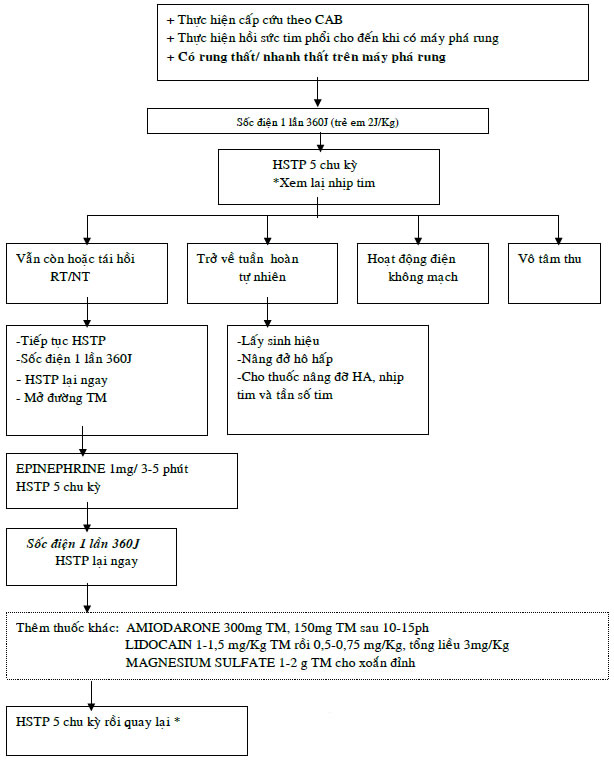 